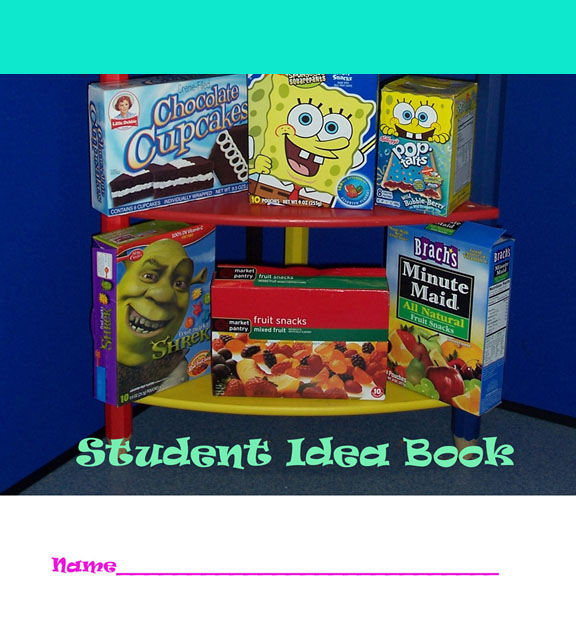 Name
Grade___________________________   School and Town____________________________Send your FINISHED Idea Book (scan it as a jpg and turn it into a PDF)  to drb@bridgescreate.com.NAME THREE REASONS YOUR FAVORITE ICON IS EFFECTIVE.COLLECTING AND ORGANIZING THE DATALegend: RESEARCHName your product and explain why you chose this product.
INGREDIENTS
What ingredients are “bad” for your body?What ingredients are “good” for your body?Do the ingredients give you ideas for an icon? Include colors, materials and other details.Your IDEA # 1 (in words)Your IDEA # 2 A different one (in words)Your student partner’s suggestions about your idea.ICON DRAFT # 1   Just a quick sketch.  No colorsICON DRAFT #2  A more detailed sketch.  No colors.Write a paragraph explaining why your icon will become iconic.                       How will you USE YOUR ICON TO market/advertise your product?FINAL ICON DESIGN
IF YOU ARE MAKING A STOP MOTION OR ANIMATED ICON USING PIXALS. 
GO TO THAT TOOL FOR THIS PAGE.  PROVIDE THE URL OR THE FILE.
Make this in FULL color and label  the characteristics to explain why you made these design decisions.* = sugar0 = fatD = Chemical dye P = protein (meat, peanut butter, cheese)  = fruit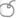                  W = water  	      R = Red	      B= Blue	      Y = Yellow